     CARDÁPIO IMA 01/10 A 02/10 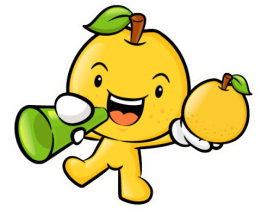 OBSERVAÇÕES DO CARDÁPIO: 1) O cardápio poderá sofrer alterações devido à entrega da matéria-prima pelos fornecedores, sazonalidade e aceitação das crianças. 2) O arroz integral   será servido com 50% arroz parboilizado e 50% arroz integral. 3) As  sopas para os bebês serão amassadas. 4) No dia que não houver oferta de bebida será servido água. 5) Para o berçário não haverá adição de nenhum tipo de açúcar nos sucos e chás. 6) Para os maiores, os sucos e os chás, quando houver necessidade, serão adoçados com açúcar mascavo em quantidade moderada. 7) Nos dias mais frios as bebidas serão servidas a temperatura ambiente ou levemente mornas. NUTRICIONISTA RESPONSÁVEL ELABORAÇÃO DO CARDÁPIO: Larissa C. I de Zutter. CRN10 – 2127.     CARDÁPIO IMA 05/10 A 09/10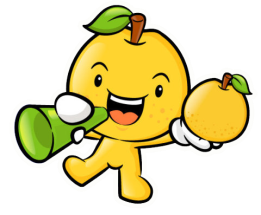 OBSERVAÇÕES DO CARDÁPIO: 1) O cardápio poderá sofrer alterações devido à entrega da matéria-prima pelos fornecedores, sazonalidade e aceitação das crianças. 2) O arroz integral   será servido com 50% arroz parboilizado e 50% arroz integral. 3) As  sopas para os bebês serão amassadas. 4) No dia que não houver oferta de bebida será servido água. 5) Para o berçário não haverá adição de nenhum tipo de açúcar nos sucos e chás. 6) Para os maiores, os sucos e os chás, quando houver necessidade, serão adoçados com açúcar mascavo em quantidade moderada. 7) Nos dias mais frios as bebidas serão servidas a temperatura ambiente ou levemente mornas. NUTRICIONISTA RESPONSÁVEL ELABORAÇÃO DO CARDÁPIO: Larissa C. I de Zutter. CRN10 – 2127.CARDÁPIO IMA 12/10 A 16/10OBSERVAÇÕES DO CARDÁPIO: 1) O cardápio poderá sofrer alterações devido à entrega da matéria-prima pelos fornecedores, sazonalidade e aceitação das crianças. 2) O arroz integral   será servido com 50% arroz parboilizado e 50% arroz integral. 3) As  sopas para os bebês serão amassadas. 4) No dia que não houver oferta de bebida será servido água. 5) Para o berçário não haverá adição de nenhum tipo de açúcar nos sucos e chás. 6) Para os maiores, os sucos e os chás, quando houver necessidade, serão adoçados com açúcar mascavo em quantidade moderada. 7) Nos dias mais frios as bebidas serão servidas a temperatura ambiente ou levemente mornas. NUTRICIONISTA RESPONSÁVEL ELABORAÇÃO DO CARDÁPIO: Larissa C. I de Zutter. CRN10 – 2127.CARDÁPIO IMA 19/10 A 23/10OBSERVAÇÕES DO CARDÁPIO: 1) O cardápio poderá sofrer alterações devido à entrega da matéria-prima pelos fornecedores, sazonalidade e aceitação das crianças. 2) O arroz integral   será servido com 50% arroz parboilizado e 50% arroz integral. 3) As  sopas para os bebês serão amassadas. 4) No dia que não houver oferta de bebida será servido água. 5) Para o berçário não haverá adição de nenhum tipo de açúcar nos sucos e chás. 6) Para os maiores, os sucos e os chás, quando houver necessidade, serão adoçados com açúcar mascavo em quantidade moderada. 7) Nos dias mais frios as bebidas serão servidas a temperatura ambiente ou levemente mornas. NUTRICIONISTA RESPONSÁVEL ELABORAÇÃO DO CARDÁPIO: Larissa C. I de Zutter. CRN10 – 2127.CARDÁPIO IMA 26/10 A 30/10OBSERVAÇÕES DO CARDÁPIO: 1) O cardápio poderá sofrer alterações devido à entrega da matéria-prima pelos fornecedores, sazonalidade e aceitação das crianças. 2) O arroz integral   será servido com 50% arroz parboilizado e 50% arroz integral. 3) As  sopas para os bebês serão amassadas. 4) No dia que não houver oferta de bebida será servido água. 5) Para o berçário não haverá adição de nenhum tipo de açúcar nos sucos e chás. 6) Para os maiores, os sucos e os chás, quando houver necessidade, serão adoçados com açúcar mascavo em quantidade moderada. 7) Nos dias mais frios as bebidas serão servidas a temperatura ambiente ou levemente mornas. NUTRICIONISTA RESPONSÁVEL ELABORAÇÃO DO CARDÁPIO: Larissa C. I de Zutter. CRN10 – 2127.    REFEIÇÕESSEGUNDA-FEIRATERÇA-FEIRAQUARTA-FEIRAQUINTA-FEIRASEXTA-FEIRALANCHE DA MANHÃFrutas da época (3 variedades)Biscoitos sortidosSuco de limão com laranjaIsento de lactose e ovoFrutas da época (3 variedades)Biscoitos Maria NinfaSuco de limão com laranjaBebêsPapa de mamão papaiaPapa de abacate com farinha de aveiaALMOÇOFrango assadoArroz/ FeijãoCreme de milhoBeterrabaSuco de maracujáBolo de carne assadoArroz integral/ FeijãoChuchu com tempero verdeSuco de abacaxiIsento de lactose e ovoFrango assado+ Arroz + Feijão+ Beterraba + Suco de maracujáCarne moída refogada + Arroz integral + Feijão+ Chuchu+ Suco de abacaxiBebêsPapa de abóbora e beterraba com molho de frangoPapa de batata salsa e chuchu com caldo de feijãoLANCHE DA TARDEPão caseiro com geleiaChá de camomilaFrutas da época (3 variedades)Isento de lactose e ovoPão caseiro com geleiaChá de camomilaFrutas da época (3 variedades)BebêsPapa de mangaMelão raspadinhoJANTARPizza de massa integralRisoto (Arroz com frango desfiado e legumes)Isento de lactose e ovoSopa de carne com aletria de sêmola  e legumesRisoto (Arroz com frango desfiado e legumes)BebêsSopa de carne com aletria e legumesPapa de risoto    REFEIÇÕESSEGUNDA-FEIRATERÇA-FEIRAQUARTA-FEIRAQUINTA-FEIRASEXTA-FEIRALANCHE DA MANHÃBiscoito de leiteSuco de laranjaFrutas da época (3 variedades)Chá de erva-docePão integral com requeijãoSuco de abacaxi Frutas da época (3 variedades)Bolo de cenoura sem coberturaChá de melissaIsento de lactose e ovoBiscoito Maisena NinfaSuco de laranjaFrutas da época (3 variedades)Chá de erva-docePão caseiro com margarina Becel OriginalSuco de abacaxi Frutas da época (3 variedades)Pão caseiro com geleiaChá de melissaBebêsRaspas de maçã argentinaPera argentina raspadinhaPapa de mamão papaiaÁgua de cocoPapa de mangaBanana branca amassadaALMOÇOCarne de panelaArrozFeijão Cenoura raladaSuco de abacaxi com hortelãFrango assadoArroz integral/ FeijãoAlfaceSuco de limãoCarne de fornoArroz / FeijãoBeterraba raladaSuco de laranja com cenouraFrango  ensopadoArroz/ FeijãoPolentaRepolho e tomateSuco de maracujáBife rolêArroz integral/ FeijãoFarofa coloridaPepinoSuco de laranja e limãoIsento de lactose e ovoCarne de panela + arroz + feijão + cenoura ralada+ Suco de abacaxi com hortelãFrango assado + Arroz integral + Feijão + Alface + Suco de limãoCarne de forno + Arroz + Feijão + Beterraba + Repolho + Suco de laranja com cenouraFrango  ensopado + Arroz + Feijão + Polenta + Repolho + Tomate + Suco de maracujáBife rolê + Arroz integral + Feijão + Pepino + Suco de laranja e limãoBebêsAletria com cenoura e molho de carneSopa de frango com aletria e legumesPirãozinho de feijão com legumesPolenta cremosa com abobrinha e molho de frangoArroz integral papa com chuchu e molho de carneLANCHE DA TARDEPão pulmann com manteiga e queijoChá de hortelãSanduíche de biscoito integral salgado com requeijãoSuco de maracujáFrutas da época (3 variedades)Pão caseiro com geleiaSuco de limão com laranjaSalada de frutasSuco de gelatinaIsento de lactose e ovoPão caseiro com margarina Becel OriginalChá de hortelãBiscoito Maria NinfaSuco de maracujáFrutas da época (3 variedades)Pão caseiro com geleiaSuco de limão com laranjaSalada de frutasSuco de gelatina BebêsMelãoraspadinhoSuco de laranja limaPapa de banana e abacateBanana branca amassada com farinha de aveiaMaçã argentina raspadinhaMamão papaia amassadoJANTARSopa de frango com arroz e legumesPolenta à bolonhesaPurê de batata com molho de frangoCarreteiro (Arroz com carne moída e legumes)Macarronada (com parafuso integral)Isento de lactose e ovoSopa de frango com arroz e legumesPolenta à bolonhesaPurê de batata sem leite com molho de frangoCarreteiro (Arroz com carne moída e legumes)Macarronada (com parafuso integral)BebêsSopa de frango com arroz e legumesPolenta à bolonhesaPapa de batata com beterraba e molho de frangoPapa de carreteiroAletria com couve-flor e molho de carne    REFEIÇÕESSEGUNDA-FEIRATERÇA-FEIRAQUARTA-FEIRAQUINTA-FEIRASEXTA-FEIRALANCHE DA MANHÃFERIADOBiscoito integral salgadoChá de erva-cidreiraBanana em rodelas com farinha de aveiaRosquinha de polvilhoIogurteFrutas da época (3 variedades)Isento de lactose e ovoFERIADOBiscoito MariaChá de erva-cidreiraBanana em rodelas com farinha de aveiaBiscoito Maisena NinfaIogurte sem lactoseFrutas da época (3 variedades)BebêsFERIADORaspinhas de melãoMaçã argentina raspadinhaÁgua de cocoBanana branca amassada com farinha de aveiaPapa de abacateALMOÇOFERIADOCarne de panelaArroz integral/ FeijãoPepino e tomateSuco de abacaxiPeito de frango aceboladoArroz/ FeijãoCouve-flor e cenoura em rodelasSuco de laranja Carne suína assadaArroz integral/ FeijãoBatata doceBeterrabaSuco de limãoBife ao tomateArroz/ FeijãoRepolhoSuco de maracujáIsento de lactose e ovoFERIADOCarne de panela + Arroz integral + Feijão+  Pepino e tomate + Suco de abacaxiPeito de frango acebolado + Arroz + Feijão + Couve-flor e cenoura+ Suco de laranjaCarne suína assada + Arroz integral + Feijão + Batata doce + Beterraba+ Suco de limãoBife ao tomate + Arroz + Feijão + Repolho + Suco de maracujáBebêsFERIADOMacarrão conchinha com abóbora e molho de carnePapa de batata, cenoura e couve-flor com caldo de feijãoPapa de batata doce com beterraba e caldo de feijãoArroz papa com abobrinha, cenoura e molho de carneLANCHE DA TARDEFERIADOPão pulmann com requeijãoSuco de laranja com cenouraBolo de cocoChá de hortelãFrutas da época (3 variedades)GelatinaPão caseiro com manteiga e queijoSuco verde (laranja com couve)Isento de lactose e ovoFERIADOPão caseiro com margarina Becel OriginalSuco de laranja com cenouraBiscoito Maria NinfaChá de hortelãFrutas da época (3 variedades)Gelatina sem corantePão caseiro com geleiaSuco verde (laranja com couve)BebêsFERIADOPera argentina raspadinhaPapa de mangaPapa de mamão papaiaPapa de banana brancaJANTARFERIADOPolenta com molho de frangoCanja de carne (sopa de arroz com carne  e legumes)Purê mix (batata e abóbora) à bolonhesa Pizza caseiraIsento de lactose e ovoFERIADOPolenta com molho de frangoCanja de carne (sopa de arroz com carne  e legumes)Purê mix (batata e abóbora) à bolonhesa Sopa de frango com aletria de sêmola e legumesBebêsFERIADOPolenta com molho de frangoCanja de carne (sopa de arroz com carne  e legumes)Purê mix (batata e abóbora) à bolonhesa Sopa de frango com aletria e legumes    REFEIÇÕESSEGUNDA-FEIRATERÇA-FEIRAQUARTA-FEIRAQUINTA-FEIRASEXTA-FEIRALANCHE DA MANHÃBiscoito salgado de gergelimSuco de maracujáFrutas da época (3 variedades)Pão caseiro com requeijãoSuco amarelo (manga, laranja e cenoura)Frutas da época (3 variedades)Bolo de laranjaChá de erva-doce Isento de lactose e ovoBiscoito Maisena NinfaSuco de maracujáFrutas da época (3 variedades)Pão caseiro com margarina Becel originalSuco amarelo (manga, laranja e cenoura)Frutas da época (3 variedades)Biscoito Maria NinfaChá de erva-doce BebêsPapa de mangaPera argentina raspadinhaSuco de laranja limaPapa de banana branca Papa de mamão papaiaMaçã argentina raspadinhaALMOÇOCarne moída ensopada com legumesArroz/ FeijãoCenoura raladaSuco de laranja com limãoEscabeche de peixeArroz integral/ FeijãoSalada verde (alface americana e alface crespa)Suco de abacaxi com hortelãFrango assado assadaArroz/ FeijãoMacarroneseLimonadaBife aceboladoArroz/ FeijãoPenne integral ao molho de tomatePepino Suco de laranja com cenouraCubos de peito de frango refogadosArroz integral/  FeijãoAbóbora refogadaSuco de abacaxi com hortelãIsento de lactose e ovoCarne moída ensopada com legumes + Arroz + Feijão+ Cenoura ralada +Suco de laranja com limãoPeixe refogado com tomate e cebola + Arroz integral + Feijão +Salada verde (alface americana e alface crespa) +Suco de abacaxi com hortelãFrango assado + Arroz +Feijão+LimonadaBife acebolado +Arroz +FeijãoPenne de sêmola com molho de tomate + Pepino +Suco de laranja com cenouraCubos de peito de frango refogados +Arroz integral + Feijão +Abóbora refogada +Suco de abacaxi com hortelãBebêsPapa de batata com cenoura e molho de carneCanjaSopa de frango com aletria e legumes (3 variedades)Papa de massa integral com beterraba e caldo de feijãoCreme de abóbora com caldo de feijãoLANCHE DA TARDEPão de leite com requeijãoChá de melissaSanduíche de biscoito integral salgado com geleiaLimonadaFrutas da época (3 variedades)Pão pulmann com manteiga e queijoSuco de abacaxi com hortelãFrutas da época (3 variedades)Isento de lactose e ovoPão caseiro com margarina Becel originalChá de melissaBiscoito Maria NinfaLimonadaFrutas da época (3 variedades)Pão pulmann com geleiaSuco de abacaxi com hortelãFrutas da época (3 variedades)BebêsMaçã argentina raspadinhaPapa de mamão papaia e bananaRaspinhas de melãoÁgua de cocoBanana branca amassada com farinha de aveiaPapa de mangaJANTARSopa de frango com aletria e legumesArroz com carne moída e legumesPolenta à bolonhesaRisoto (arroz com frango desfiado e legumes)Espaguete ao molho de carne moída com legumesIsento de lactose e ovoSopa de frango com aletria e legumesArroz com carne moída e legumesPolenta à bolonhesaRisoto (arroz com frango desfiado e legumes)Espaguete de sêmola ao molho de carne moída com legumesBebêsSopa de frango com aletria e legumesArroz papa  com carne moída e legumesPolenta à bolonhesaRisoto (arroz com frango desfiado e legumes)Macarrão conchinha ao molho de carne moída com legumes    REFEIÇÕESSEGUNDA-FEIRATERÇA-FEIRAQUARTA-FEIRAQUINTA-FEIRASEXTA-FEIRALANCHE DA MANHÃBiscoito sortidosChá de camomilaBanana, mamão e maçã com farinha de aveiaPão pulmann com requeijãoSuco de laranja com cenouraFrutas da época (3 variedades)FESTA DOS ANIVERSARIANTESIsento de lactose e ovoBiscoito Maria NinfaChá de camomilaBanana, mamão e maçã com farinha de aveiaPão caseiro com margarina Becel OriginalSuco de laranja com cenouraFrutas da época (3 variedades)FESTA DOS ANIVERSARIANTESBebêsRaspinhas de melãoMaçã argentina raspadinhaPapa de mamão papaiaPapa de mangaPapa de banana branca com farinha de aveiaALMOÇOCarne bovina em cubos ao molho vermelhoArroz/ FeijãoRepolho Suco de laranjaPeixeArroz integral/ FeijãoCenoura raladaSuco de limãoBolo de carne assadoArroz/ FeijãoBeterrabaSuco de abacaxiCarne assada arroz integral/ FeijãoBrócolis e cenoura em rodelasSuco de maracujáEnroladinho de carneArroz/ FeijãoTomate com cebolaSuco de laranja com cenouraIsento de lactose e ovoCarne bovina em cubos ao molho vermelho + Arroz + Feijão +Repolho +Suco de laranjaPeixe +Arroz integral + Feijão +Cenoura ralada +Suco de limãoCarne moída ensopada +Arroz +Feijão +Beterraba +Suco de abacaxiCarne assada+Arroz integral + Feijão +Brócolis e cenoura em rodelas + Suco de maracujáEnroladinho de carne + Arroz + Feijão+ Tomate com cebola + Suco de laranja com cenouraBebêsBatata com abobrinha e molho de carneArroz papa com beterraba, cenoura e caldo de feijãoMacarrão conchinha com chuchu, vagem e molho de carnePapa de abóbora com brócolis cenoura e caldo de feijãoPapa de batata com cenoura e molho de carneLANCHE DA TARDEPão caseiro com geleiaSuco de maracujáBiscoito de leiteChá de maçãFrutas da época (3 variedades)Pão integral com manteiga e queijoSuco de limão e laranjaFESTA DOS ANIVERSARIANTESIsento de lactose e ovoPão caseiro com geleiaSuco de maracujáBiscoito Maisena NinfaChá de maçãFrutas da época (3 variedades)Pão caseiro com margarina Becel OriginalSuco de limão e laranjaFESTA DOS ANIVERSARIANTESBebêsPera argentina raspadinhaPapa de manga e mamãoPapa de banana brancaRaspinhas de melãoMamão papaia amassadoJANTARMacarronada (com parafuso integral)Sopa de carne com arroz e legumesPolenta com frango ensopadinhoPurê de batata à bolonhesaCanjaIsento de lactose e ovoMacarronada (com macarrão de sêmolaSopa de carne com arroz e legumesPolenta com frango ensopadinhoPurê de batata sem leite  à bolonhesaCanjaBebêsAletria com couve-flor, cenoura e molho deSopa de carne com arroz e legumesPolenta com frango ensopadinhoPapa de batata com abobrinha, cenoura e molho de carneCanja